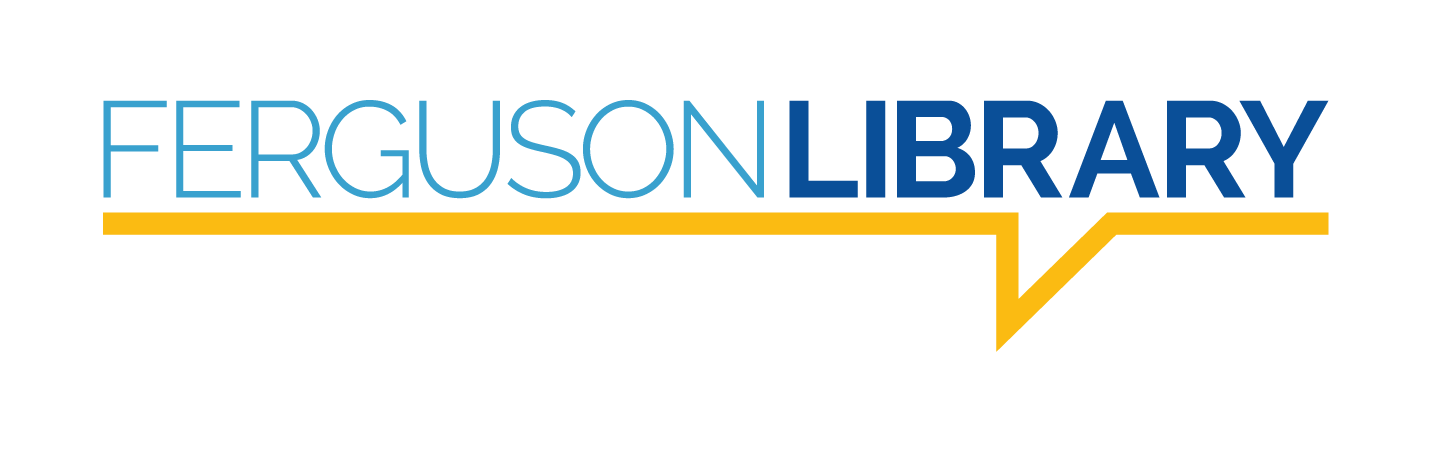 POSITION OPEN: Part-Time Marketing & Communications SpecialistDATE AVAILABLE:  Immediately	HOURLY RATE RANGE: $22.88 to $27.94 POSITION REPORTS TO: Director of Development & CommunicationThe Ferguson Library seeks a motivated individual to join a team of library professionals in the Development & Communications Department. The ideal candidate will have the ability to work in a fast-paced, team-oriented marketing development environment.DUTIES INCLUDE:Manage library’s online events calendarAssist in development of marketing strategies for library programs and services and work as part of a cohesive team to produce library marketing materialsGrow the library’s social media presenceResponsible for Spanish language translation of new content for press releases, publicity materials, etc.QUALIFICATIONS:Bachelors degree in marketing or other related fields3+ years in a marketing role or commensurate work experienceProven track record in creating and developing content to market to a broad, diverse community and to build multi-lingual relationships.Ability to work independently and collaborate across departments and locationsSpanish language proficiency External contacts with Spanish language media outlets Detail and deadline oriented with ability to multi-taskFamiliarity with web editing a plusPrevious experience working with or for a non-profit entity a plus